Curriculum VitaeCurriculum Vitae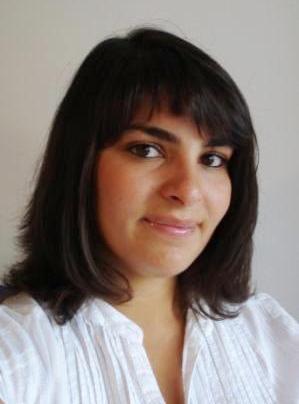 Personal informationPersonal informationFirst name(s) / Surname(s)First name(s) / Surname(s)Franco, Joana LopesFranco, Joana LopesFranco, Joana LopesAddress(es)Address(es)Rua João Gouveia, 3 Bloco B – 4ºC2840-626 SeixalPortugalRua João Gouveia, 3 Bloco B – 4ºC2840-626 SeixalPortugalRua João Gouveia, 3 Bloco B – 4ºC2840-626 SeixalPortugalMobileMobile(+351) 936 191 834E-mailE-mailjoana_l_f@hotmail.comjoana_l_f@hotmail.comjoana_l_f@hotmail.comNationalityNationalityPortuguesePortuguesePortugueseDate of birthDate of birth21st March 198421st March 198421st March 1984Work experienceWork experienceDatesDatesFrom 2nd December 2009 to 30th November 2011From 2nd December 2009 to 30th November 2011From 2nd December 2009 to 30th November 2011Occupation or position heldOccupation or position heldMedia Analyst – Text operatorMedia Analyst – Text operatorMedia Analyst – Text operatorMain activities and responsibilitiesMain activities and responsibilitiesGeneral clipping duties of national press – scanning, reading, correctionGeneral clipping duties of national press – scanning, reading, correctionGeneral clipping duties of national press – scanning, reading, correctionName and address of employerName and address of employerManchete – Estudos, Tratamento e Gestão de Informação, S.A.; Edifício Castil, Rua Castilho 39, 11º A; 1250-068 LisboaManchete – Estudos, Tratamento e Gestão de Informação, S.A.; Edifício Castil, Rua Castilho 39, 11º A; 1250-068 LisboaManchete – Estudos, Tratamento e Gestão de Informação, S.A.; Edifício Castil, Rua Castilho 39, 11º A; 1250-068 LisboaType of business or sectorType of business or sectorMedia, CommunicationMedia, CommunicationMedia, CommunicationDatesDatesFrom 20th June 2008 to 18th September 2009From 20th June 2008 to 18th September 2009From 20th June 2008 to 18th September 2009Occupation or position heldOccupation or position heldCustomer Support, Receptionist, Guest ServiceCustomer Support, Receptionist, Guest ServiceCustomer Support, Receptionist, Guest ServiceMain activities and responsibilitiesMain activities and responsibilitiesCustomer support desk at shopping centre: customer support, complementary services rentals (wheelchairs and pushchairs), support to security team. Part-time job.Customer support desk at shopping centre: customer support, complementary services rentals (wheelchairs and pushchairs), support to security team. Part-time job.Customer support desk at shopping centre: customer support, complementary services rentals (wheelchairs and pushchairs), support to security team. Part-time job.Name and address of employerName and address of employerPlano de Acção – Prestação de Serviços Gerais, Lda.; Rua Dr. José Espírito Santo, Lote 12-E
1950-096 LISBOAPlano de Acção – Prestação de Serviços Gerais, Lda.; Rua Dr. José Espírito Santo, Lote 12-E
1950-096 LISBOAPlano de Acção – Prestação de Serviços Gerais, Lda.; Rua Dr. José Espírito Santo, Lote 12-E
1950-096 LISBOAType of business or sectorType of business or sectorCustomer Support, Reception, Guest ServiceCustomer Support, Reception, Guest ServiceCustomer Support, Reception, Guest ServiceDatesDatesFrom 16th January 2008 to 26th May 2008From 16th January 2008 to 26th May 2008From 16th January 2008 to 26th May 2008Occupation or position heldOccupation or position heldCustomer Service Agent - RYANAIRCustomer Service Agent - RYANAIRCustomer Service Agent - RYANAIRMain activities and responsibilitiesMain activities and responsibilitiesSafety and Security onboard Boeing 737-800, Passenger’s Safety, Emergency Drills, First Aid, Customer Service.Safety and Security onboard Boeing 737-800, Passenger’s Safety, Emergency Drills, First Aid, Customer Service.Safety and Security onboard Boeing 737-800, Passenger’s Safety, Emergency Drills, First Aid, Customer Service.Name and address of employerName and address of employerCrewlink Ltd.; Unit 39, Southern Cross Business Park, Boghall, Bray, Co. Crewlink Ltd.; Unit 39, Southern Cross Business Park, Boghall, Bray, Co. Crewlink Ltd.; Unit 39, Southern Cross Business Park, Boghall, Bray, Co. Type of business or sectorType of business or sectorAviation, Cabin CrewAviation, Cabin CrewAviation, Cabin CrewDatesDatesFrom June to September 2006From June to September 2006From June to September 2006Occupation or position heldOccupation or position heldInternational Student Work & Travel Summer ProgrammeInternational Student Work & Travel Summer ProgrammeInternational Student Work & Travel Summer ProgrammeMain activities and responsibilitiesMain activities and responsibilitiesCity Walk Sales & Merchandise Team Member – Merchandise sales at the different kiosks spread throughout City Walk area at Universal Studios Orlando Resort.City Walk Sales & Merchandise Team Member – Merchandise sales at the different kiosks spread throughout City Walk area at Universal Studios Orlando Resort.City Walk Sales & Merchandise Team Member – Merchandise sales at the different kiosks spread throughout City Walk area at Universal Studios Orlando Resort.Name and address of employerName and address of employerUniversal Orlando® Resort; 1000 Universal Studios Plaza, Orlando; Florida 32819-7610, USAUniversal Orlando® Resort; 1000 Universal Studios Plaza, Orlando; Florida 32819-7610, USAUniversal Orlando® Resort; 1000 Universal Studios Plaza, Orlando; Florida 32819-7610, USAType of business or sectorType of business or sectorTheme Parks, TourismTheme Parks, TourismTheme Parks, TourismEducation and trainingDatesFrom September 2002 to May 2007From September 2002 to May 2007From September 2002 to May 2007From September 2002 to May 2007From September 2002 to May 2007From September 2002 to May 2007From September 2002 to May 2007From September 2002 to May 2007From September 2002 to May 2007From September 2002 to May 2007From September 2002 to May 2007Title of qualification awardedDegree  in Social and Cultural Communication – Digital Variant - BA(Hons)Degree  in Social and Cultural Communication – Digital Variant - BA(Hons)Degree  in Social and Cultural Communication – Digital Variant - BA(Hons)Degree  in Social and Cultural Communication – Digital Variant - BA(Hons)Degree  in Social and Cultural Communication – Digital Variant - BA(Hons)Degree  in Social and Cultural Communication – Digital Variant - BA(Hons)Degree  in Social and Cultural Communication – Digital Variant - BA(Hons)Degree  in Social and Cultural Communication – Digital Variant - BA(Hons)Degree  in Social and Cultural Communication – Digital Variant - BA(Hons)Degree  in Social and Cultural Communication – Digital Variant - BA(Hons)Degree  in Social and Cultural Communication – Digital Variant - BA(Hons)Principal subjects/occupational skills coveredEvent Management, Communication Sociology, Law, Interpersonal Communication, Communication Theories, Advertising Communication Techniques, Corporate Communication, E-Commerce, Communication & IT, Project Management.ERASMUS Programme  –    ()Curricular Internship at Banco Espírito Santo – 13 ValoresEvent Management, Communication Sociology, Law, Interpersonal Communication, Communication Theories, Advertising Communication Techniques, Corporate Communication, E-Commerce, Communication & IT, Project Management.ERASMUS Programme  –    ()Curricular Internship at Banco Espírito Santo – 13 ValoresEvent Management, Communication Sociology, Law, Interpersonal Communication, Communication Theories, Advertising Communication Techniques, Corporate Communication, E-Commerce, Communication & IT, Project Management.ERASMUS Programme  –    ()Curricular Internship at Banco Espírito Santo – 13 ValoresEvent Management, Communication Sociology, Law, Interpersonal Communication, Communication Theories, Advertising Communication Techniques, Corporate Communication, E-Commerce, Communication & IT, Project Management.ERASMUS Programme  –    ()Curricular Internship at Banco Espírito Santo – 13 ValoresEvent Management, Communication Sociology, Law, Interpersonal Communication, Communication Theories, Advertising Communication Techniques, Corporate Communication, E-Commerce, Communication & IT, Project Management.ERASMUS Programme  –    ()Curricular Internship at Banco Espírito Santo – 13 ValoresEvent Management, Communication Sociology, Law, Interpersonal Communication, Communication Theories, Advertising Communication Techniques, Corporate Communication, E-Commerce, Communication & IT, Project Management.ERASMUS Programme  –    ()Curricular Internship at Banco Espírito Santo – 13 ValoresEvent Management, Communication Sociology, Law, Interpersonal Communication, Communication Theories, Advertising Communication Techniques, Corporate Communication, E-Commerce, Communication & IT, Project Management.ERASMUS Programme  –    ()Curricular Internship at Banco Espírito Santo – 13 ValoresEvent Management, Communication Sociology, Law, Interpersonal Communication, Communication Theories, Advertising Communication Techniques, Corporate Communication, E-Commerce, Communication & IT, Project Management.ERASMUS Programme  –    ()Curricular Internship at Banco Espírito Santo – 13 ValoresEvent Management, Communication Sociology, Law, Interpersonal Communication, Communication Theories, Advertising Communication Techniques, Corporate Communication, E-Commerce, Communication & IT, Project Management.ERASMUS Programme  –    ()Curricular Internship at Banco Espírito Santo – 13 ValoresEvent Management, Communication Sociology, Law, Interpersonal Communication, Communication Theories, Advertising Communication Techniques, Corporate Communication, E-Commerce, Communication & IT, Project Management.ERASMUS Programme  –    ()Curricular Internship at Banco Espírito Santo – 13 ValoresEvent Management, Communication Sociology, Law, Interpersonal Communication, Communication Theories, Advertising Communication Techniques, Corporate Communication, E-Commerce, Communication & IT, Project Management.ERASMUS Programme  –    ()Curricular Internship at Banco Espírito Santo – 13 ValoresName and type of organisation providing education and trainingUniversidade Católica Portuguesa, Faculdade de Ciências Humanas; Palma de Cima; 1649-023 Lisbon, PortugalUniversidade Católica Portuguesa, Faculdade de Ciências Humanas; Palma de Cima; 1649-023 Lisbon, PortugalUniversidade Católica Portuguesa, Faculdade de Ciências Humanas; Palma de Cima; 1649-023 Lisbon, PortugalUniversidade Católica Portuguesa, Faculdade de Ciências Humanas; Palma de Cima; 1649-023 Lisbon, PortugalUniversidade Católica Portuguesa, Faculdade de Ciências Humanas; Palma de Cima; 1649-023 Lisbon, PortugalUniversidade Católica Portuguesa, Faculdade de Ciências Humanas; Palma de Cima; 1649-023 Lisbon, PortugalUniversidade Católica Portuguesa, Faculdade de Ciências Humanas; Palma de Cima; 1649-023 Lisbon, PortugalUniversidade Católica Portuguesa, Faculdade de Ciências Humanas; Palma de Cima; 1649-023 Lisbon, PortugalUniversidade Católica Portuguesa, Faculdade de Ciências Humanas; Palma de Cima; 1649-023 Lisbon, PortugalUniversidade Católica Portuguesa, Faculdade de Ciências Humanas; Palma de Cima; 1649-023 Lisbon, PortugalUniversidade Católica Portuguesa, Faculdade de Ciências Humanas; Palma de Cima; 1649-023 Lisbon, PortugalLevel in national or international classification14 / 20 14 / 20 14 / 20 14 / 20 14 / 20 14 / 20 14 / 20 14 / 20 14 / 20 14 / 20 14 / 20 DatesFrom September 2002 to June 2003From September 2002 to June 2003From September 2002 to June 2003From September 2002 to June 2003From September 2002 to June 2003From September 2002 to June 2003From September 2002 to June 2003From September 2002 to June 2003From September 2002 to June 2003From September 2002 to June 2003From September 2002 to June 2003Title of qualification awardedGraphic Computing CourseGraphic Computing CourseGraphic Computing CourseGraphic Computing CourseGraphic Computing CourseGraphic Computing CourseGraphic Computing CourseGraphic Computing CourseGraphic Computing CourseGraphic Computing CourseGraphic Computing CoursePrincipal subjects/occupational skills coveredWindows, Graphic Computing Techniques, AutoCAD, 3D Studio Viz, CorelDraw, Security Systems.Windows, Graphic Computing Techniques, AutoCAD, 3D Studio Viz, CorelDraw, Security Systems.Windows, Graphic Computing Techniques, AutoCAD, 3D Studio Viz, CorelDraw, Security Systems.Windows, Graphic Computing Techniques, AutoCAD, 3D Studio Viz, CorelDraw, Security Systems.Windows, Graphic Computing Techniques, AutoCAD, 3D Studio Viz, CorelDraw, Security Systems.Windows, Graphic Computing Techniques, AutoCAD, 3D Studio Viz, CorelDraw, Security Systems.Windows, Graphic Computing Techniques, AutoCAD, 3D Studio Viz, CorelDraw, Security Systems.Windows, Graphic Computing Techniques, AutoCAD, 3D Studio Viz, CorelDraw, Security Systems.Windows, Graphic Computing Techniques, AutoCAD, 3D Studio Viz, CorelDraw, Security Systems.Windows, Graphic Computing Techniques, AutoCAD, 3D Studio Viz, CorelDraw, Security Systems.Windows, Graphic Computing Techniques, AutoCAD, 3D Studio Viz, CorelDraw, Security Systems.Name and type of organisation providing education and trainingTecliform - Instituto de Formação (Grupo UNICENTER); Campo Grande, nº 82, Loja A e B; 1700-094 Lisbon, PortugalTecliform - Instituto de Formação (Grupo UNICENTER); Campo Grande, nº 82, Loja A e B; 1700-094 Lisbon, PortugalTecliform - Instituto de Formação (Grupo UNICENTER); Campo Grande, nº 82, Loja A e B; 1700-094 Lisbon, PortugalTecliform - Instituto de Formação (Grupo UNICENTER); Campo Grande, nº 82, Loja A e B; 1700-094 Lisbon, PortugalTecliform - Instituto de Formação (Grupo UNICENTER); Campo Grande, nº 82, Loja A e B; 1700-094 Lisbon, PortugalTecliform - Instituto de Formação (Grupo UNICENTER); Campo Grande, nº 82, Loja A e B; 1700-094 Lisbon, PortugalTecliform - Instituto de Formação (Grupo UNICENTER); Campo Grande, nº 82, Loja A e B; 1700-094 Lisbon, PortugalTecliform - Instituto de Formação (Grupo UNICENTER); Campo Grande, nº 82, Loja A e B; 1700-094 Lisbon, PortugalTecliform - Instituto de Formação (Grupo UNICENTER); Campo Grande, nº 82, Loja A e B; 1700-094 Lisbon, PortugalTecliform - Instituto de Formação (Grupo UNICENTER); Campo Grande, nº 82, Loja A e B; 1700-094 Lisbon, PortugalTecliform - Instituto de Formação (Grupo UNICENTER); Campo Grande, nº 82, Loja A e B; 1700-094 Lisbon, PortugalPersonal skills and competencesMother tongue(s)PortuguesePortuguesePortuguesePortuguesePortuguesePortuguesePortuguesePortuguesePortuguesePortuguesePortugueseOther language(s)Self-assessmentUnderstandingUnderstandingUnderstandingUnderstandingSpeakingSpeakingSpeakingSpeakingWritingWritingEuropean level (*)ListeningListeningSpoken interactionSpoken interactionSpoken productionSpoken productionEnglishC2Proficient UserC2Proficient UserC2Proficient UserC2Proficient UserC2Proficient UserFrenchA2Basic UserB1Independent UserA2Basic UserA2Basic UserA2Basic UserItalianA2Basic UserA2Basic UserA2Basic UserA2Basic UserA2Basic UserSpanishC1Independent UserC1Proficient UserC1Proficient UserB2Proficient UserB1Proficient User(*) Common European Framework of Reference for Languages(*) Common European Framework of Reference for Languages(*) Common European Framework of Reference for Languages(*) Common European Framework of Reference for Languages(*) Common European Framework of Reference for Languages(*) Common European Framework of Reference for Languages(*) Common European Framework of Reference for Languages(*) Common European Framework of Reference for Languages(*) Common European Framework of Reference for Languages(*) Common European Framework of Reference for Languages(*) Common European Framework of Reference for LanguagesSocial skills and competencesGood capability of innovating and adapting to new situations and multicultural environments.Dynamism and good interpersonal relations.Good capability of innovating and adapting to new situations and multicultural environments.Dynamism and good interpersonal relations.Good capability of innovating and adapting to new situations and multicultural environments.Dynamism and good interpersonal relations.Good capability of innovating and adapting to new situations and multicultural environments.Dynamism and good interpersonal relations.Good capability of innovating and adapting to new situations and multicultural environments.Dynamism and good interpersonal relations.Good capability of innovating and adapting to new situations and multicultural environments.Dynamism and good interpersonal relations.Good capability of innovating and adapting to new situations and multicultural environments.Dynamism and good interpersonal relations.Good capability of innovating and adapting to new situations and multicultural environments.Dynamism and good interpersonal relations.Good capability of innovating and adapting to new situations and multicultural environments.Dynamism and good interpersonal relations.Good capability of innovating and adapting to new situations and multicultural environments.Dynamism and good interpersonal relations.Good capability of innovating and adapting to new situations and multicultural environments.Dynamism and good interpersonal relations.Organisational skills and competencesOrganizational Sense – Event Management, Project ManagementOrganizational Sense – Event Management, Project ManagementOrganizational Sense – Event Management, Project ManagementOrganizational Sense – Event Management, Project ManagementOrganizational Sense – Event Management, Project ManagementOrganizational Sense – Event Management, Project ManagementOrganizational Sense – Event Management, Project ManagementOrganizational Sense – Event Management, Project ManagementOrganizational Sense – Event Management, Project ManagementOrganizational Sense – Event Management, Project ManagementOrganizational Sense – Event Management, Project ManagementComputer skills and competencesThroughout my studies I work regularly with innumerous applications related to text or image editing – Word, Excel, Power Point, Corel Draw, etc.Experienced user in Windows and MS Office environment.Basic skills in MAC environment.Throughout my studies I work regularly with innumerous applications related to text or image editing – Word, Excel, Power Point, Corel Draw, etc.Experienced user in Windows and MS Office environment.Basic skills in MAC environment.Throughout my studies I work regularly with innumerous applications related to text or image editing – Word, Excel, Power Point, Corel Draw, etc.Experienced user in Windows and MS Office environment.Basic skills in MAC environment.Throughout my studies I work regularly with innumerous applications related to text or image editing – Word, Excel, Power Point, Corel Draw, etc.Experienced user in Windows and MS Office environment.Basic skills in MAC environment.Throughout my studies I work regularly with innumerous applications related to text or image editing – Word, Excel, Power Point, Corel Draw, etc.Experienced user in Windows and MS Office environment.Basic skills in MAC environment.Throughout my studies I work regularly with innumerous applications related to text or image editing – Word, Excel, Power Point, Corel Draw, etc.Experienced user in Windows and MS Office environment.Basic skills in MAC environment.Throughout my studies I work regularly with innumerous applications related to text or image editing – Word, Excel, Power Point, Corel Draw, etc.Experienced user in Windows and MS Office environment.Basic skills in MAC environment.Throughout my studies I work regularly with innumerous applications related to text or image editing – Word, Excel, Power Point, Corel Draw, etc.Experienced user in Windows and MS Office environment.Basic skills in MAC environment.Throughout my studies I work regularly with innumerous applications related to text or image editing – Word, Excel, Power Point, Corel Draw, etc.Experienced user in Windows and MS Office environment.Basic skills in MAC environment.Throughout my studies I work regularly with innumerous applications related to text or image editing – Word, Excel, Power Point, Corel Draw, etc.Experienced user in Windows and MS Office environment.Basic skills in MAC environment.Throughout my studies I work regularly with innumerous applications related to text or image editing – Word, Excel, Power Point, Corel Draw, etc.Experienced user in Windows and MS Office environment.Basic skills in MAC environment.Artistic skills and competencesAmateur Theatre between the ages of 13 and 16 y.o.Fondness for stage performances.Member of academic musical group “Tuna da Faculdade de Ciências Humanas das Universidade Católica Portuguesa – Lisboa” (Flute and Small Guitar)Amateur Theatre between the ages of 13 and 16 y.o.Fondness for stage performances.Member of academic musical group “Tuna da Faculdade de Ciências Humanas das Universidade Católica Portuguesa – Lisboa” (Flute and Small Guitar)Amateur Theatre between the ages of 13 and 16 y.o.Fondness for stage performances.Member of academic musical group “Tuna da Faculdade de Ciências Humanas das Universidade Católica Portuguesa – Lisboa” (Flute and Small Guitar)Amateur Theatre between the ages of 13 and 16 y.o.Fondness for stage performances.Member of academic musical group “Tuna da Faculdade de Ciências Humanas das Universidade Católica Portuguesa – Lisboa” (Flute and Small Guitar)Amateur Theatre between the ages of 13 and 16 y.o.Fondness for stage performances.Member of academic musical group “Tuna da Faculdade de Ciências Humanas das Universidade Católica Portuguesa – Lisboa” (Flute and Small Guitar)Amateur Theatre between the ages of 13 and 16 y.o.Fondness for stage performances.Member of academic musical group “Tuna da Faculdade de Ciências Humanas das Universidade Católica Portuguesa – Lisboa” (Flute and Small Guitar)Amateur Theatre between the ages of 13 and 16 y.o.Fondness for stage performances.Member of academic musical group “Tuna da Faculdade de Ciências Humanas das Universidade Católica Portuguesa – Lisboa” (Flute and Small Guitar)Amateur Theatre between the ages of 13 and 16 y.o.Fondness for stage performances.Member of academic musical group “Tuna da Faculdade de Ciências Humanas das Universidade Católica Portuguesa – Lisboa” (Flute and Small Guitar)Amateur Theatre between the ages of 13 and 16 y.o.Fondness for stage performances.Member of academic musical group “Tuna da Faculdade de Ciências Humanas das Universidade Católica Portuguesa – Lisboa” (Flute and Small Guitar)Amateur Theatre between the ages of 13 and 16 y.o.Fondness for stage performances.Member of academic musical group “Tuna da Faculdade de Ciências Humanas das Universidade Católica Portuguesa – Lisboa” (Flute and Small Guitar)Amateur Theatre between the ages of 13 and 16 y.o.Fondness for stage performances.Member of academic musical group “Tuna da Faculdade de Ciências Humanas das Universidade Católica Portuguesa – Lisboa” (Flute and Small Guitar)Driving licenceL – 1818575 0 (A + B)L – 1818575 0 (A + B)L – 1818575 0 (A + B)L – 1818575 0 (A + B)L – 1818575 0 (A + B)L – 1818575 0 (A + B)L – 1818575 0 (A + B)L – 1818575 0 (A + B)L – 1818575 0 (A + B)L – 1818575 0 (A + B)L – 1818575 0 (A + B)